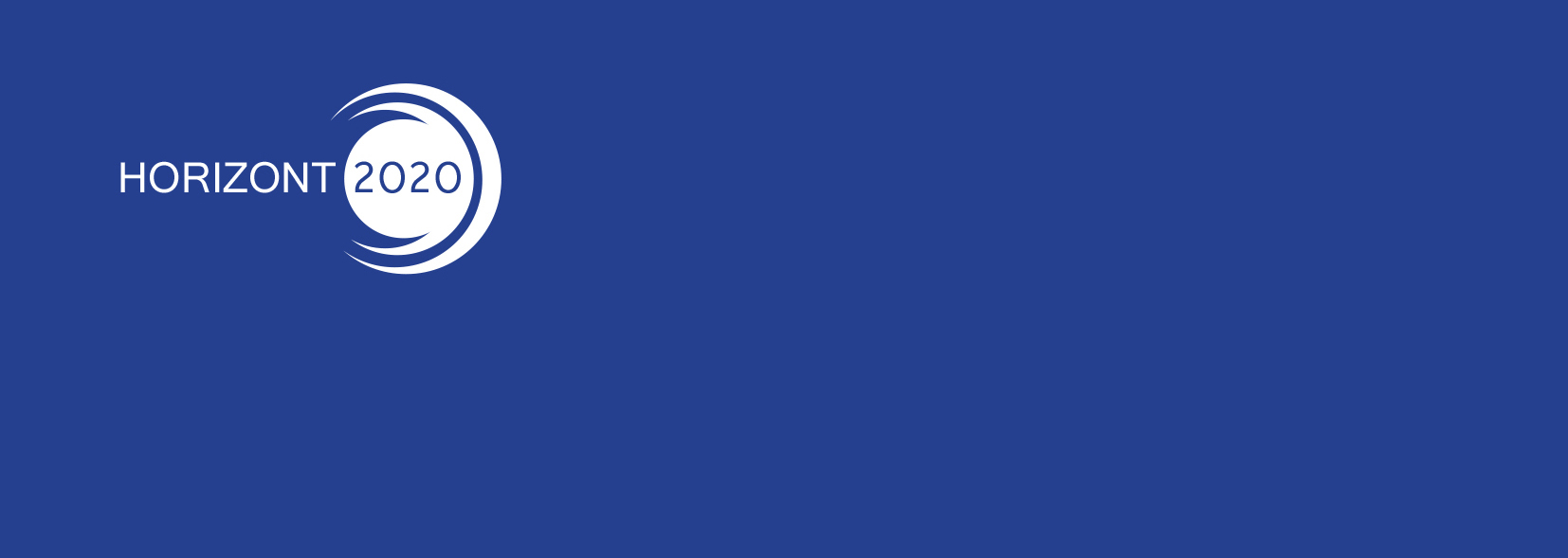                             Horizont 2020 pre začiatočníkovPodujatie:	Pilotný workshop (celodenný)Dátum:	25. februára 2014Miesto:	Centrum vedecko-technických informácií SR, 
                       Lamačská cesta 8A, BratislavaProgram                                                                                                            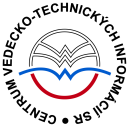 8:30Registrácia9:00Patrik HelmichNárodný koordinátor PŠH2020Podpora Horizontu 2020 na Slovensku                                                                             9:20Jana TomkováNárodný koordinátor NCPPredstavujeme Horizont 2020 – štruktúra programu9:40Peter BeňoNCP pre Právne a finančné otázkyPravidlá účasti10:00Dušan JaničkovičNCP pre nanotechnológie, pokrokové materiály, výrobu a spracovanieZákladný zdroj informácií - Participant portal10:20Prestávka10:40Peter LobotkaDelegát pre Nanotechnológie, pokrokové materiály, výrobu a spracovanieWork programme – čo to je a ako ho ovplyvním?11:00Miroslav KonečnýAddsenProjekt H2020 – ako na to?11:40Peter Kopkáš Enterprise Europe NetworkHľadáme partnerov12:00Dušan JaničkovičNCP pre Nanotechnológie, pokrokové materiály, výrobu a spracovanieStratégie a taktiky12:20Prestávka na obed13:20Viera PetrášováNCP pre Právne a finančné otázkyOchrana výsledkov vedecko-výskumnej činnosti13:40Soňa FtáčnikováNCP pre ERCEtické otázky14:10Štefan LubyDelegát pre Bezpečné spoločnostiVedecká excelentnosť v európskych projektoch14:30Peter BeňoNCP pre Právne a finančné otázkyImplementácia projektu a finančné otázky15:00Tomáš BlehaHodnotiteľ projektov 7.RPRady hodnotiteľa projektov15:20Diskusia15:45Záver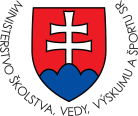 